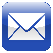  San sandhya.380621@2freemail.com 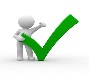 Objective – Seeking Middle Level Assignment in Academic / Human Resource management (HRM) With a Growth oriented organization where my skills & abilities can be utilized for mutual growth.Profile Summary - 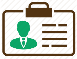 A dynamic professional with over 04 Years of experience in Academic & Administrative field.Head of Department at accredited university, Teaching Subjects to Management & Engineering students.Follow’s Management Guidelines and communicates to staff & students.Ability to develop & deliver short courses on professional / academic subjects. Comprehensive knowledge on HR competencies, recruitment, Training & policy implementations.Counselling of students, meeting their parents, advice & guiding them. General Administration, Employee & students engagement activates & documentation.Commitment to diversity and multiculturalismAn effective communicator with excellent relationship building & interpersonal skills. Proven problem solving abilities to for smooth operation in daily academic & administrative wayAbility to work effectively as Lead / part of the team.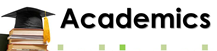 Ac    Academic Education-2010 – MBA in HR & Finance from Uttar Pradesh Technical University, India.2008 - Graduation - Bachelor of Science in Zoology & Botany from Allahabad University, India.2004 - Intermediate from I.S.C. board, Allahabad, UP, India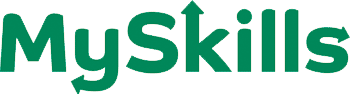 Personal Skills 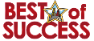 Successful Accomplishments –Appreciation award from Management in Year-2013 to increase student strength.Appreciation award from Management for best evaluation score of students. Award in debate competition on College Annual Day Function.Project & Research ReportIndustrial Project: Training & Development Procedure at manufacturing unit of Reliance Industries Ltd. Allahabad.Academic Project: Impact of absenteeism and its solution at B.P.C.L. in Allahabad.Preference Interested Field (Govt. Sector / Automotive / Medical Industry)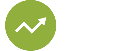 Teaching & Counselling Human Resource ManagementQuality / Sales DepartmentCarrier Time Line- 04 Years’ Experience in India & looking for opportunities at UAE 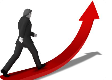 Job Responsibilities -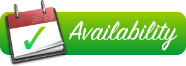 Salary structure & Availability -Expected Salary – NegotiableExpected Facility – Visa, Medical Insurance, Annual Air Ticket with One month paid leave & local transport.Joining time –One week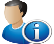 Personal Information –Date of Birth – 02/12/1985.                    Marital Status – Married        Child – One babyLanguage Known – English & Hindi       Nationality – Indian                 Residential – Sharjah, U.A.E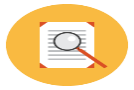 Languages Proficiency –English & Hindi    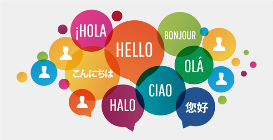 Declaration –Transcripts of Degree certificates & experience letter from colleges will be provided on request.Interpersonal Skills Communication Skills Manage Multiple taskMediation & AdvocacyHR Policies & ProceduresStaff Recruitment & RetentionEmployee & Students RelationsAlternative Dispute Resolution (ADR)Benefits AdministrationLeadership qualitiesTime Management Skills Individual / Team Player Training & DevelopmentPerformance ManagementStrong work EthicYearOrganizationPositionLocation2010-2011  (05 months)India SkillsCounsellorAllahabad2010 - 2011Institute of International Business ManagementAssistant Professor Allahabad, UP, India2011 - 2014MadhuVachaspati Institute of Engineering & TechnologyHead of Department(Management)     Allahabad,UP, IndiaMADHU VACHASPATI INSTITUTE OF ENGINEERING & TECHNOLOGY, Affiliated to Dr. A.P.J.AbdulKalam Technical University, Lucknow Approved By AICTE, New Delhi offering B. Tech & MBA courses.MADHU VACHASPATI INSTITUTE OF ENGINEERING & TECHNOLOGY, Affiliated to Dr. A.P.J.AbdulKalam Technical University, Lucknow Approved By AICTE, New Delhi offering B. Tech & MBA courses.MADHU VACHASPATI INSTITUTE OF ENGINEERING & TECHNOLOGY, Affiliated to Dr. A.P.J.AbdulKalam Technical University, Lucknow Approved By AICTE, New Delhi offering B. Tech & MBA courses.MADHU VACHASPATI INSTITUTE OF ENGINEERING & TECHNOLOGY, Affiliated to Dr. A.P.J.AbdulKalam Technical University, Lucknow Approved By AICTE, New Delhi offering B. Tech & MBA courses.HOD Management Division  - Leading MBA Division  - Teaching following subjects to MBA & Engineering students –         * Principles & practices of Management        * Organization Behaviour        * Marketing Management        * Consumer Behaviour        * Production Management        * Human Resource Management- Explaining policies, procedures, benefits, and what will be expected from staff & students- Develop annual strategy plans for effective operation as per  bench marking survey  - Internal evaluation of students, conducting review and reporting to Management. - Integrate computer technology into the curriculum- Develop competency in student for learning & writing approach. - Facilitating as co trainer & trainer in house for soft skill / behavioral training.- Work allocating to staff as per their capabilities & monitor performance. - Handling Performance Management System and identify scope for enhancing. - Rewards and Recognition to best students.- Conducting Fun at work – Communicating the events on the floor on / off floor.- Scheduling Induction for New Joiners.- Reporting to Directors - Responsible for entire MIS systemsGeneral Administration - - Planning & budgeting the administration expenses and working towards minimizing the operational cost.- Coordinating Manpower planning, Recruitment, Induction, Exit Interviews & ensuring culture fit- Keeping track of Confirmation, Appraisals, and Increments of employees.- Assist to College Management in decision making and developing policies.- Maintaining employee’s & student personal files and records- Preparing various letters like Offer Letter, Promotion / Increment / experience letters. Absenteeism notice, warning letter, showcase notice & reliving letter after the discussion with Higher authority.- Handling day to day administrative activities in coordination with internal /external departments. - Issuing / Authorize entrance admit card, training certificates for students.  -Effectively managing welfare measures, management - employee get together, picnics & parties- Support annual functions activities like sports, dance, quiz & debate.- Initiated regular Birthday mailers & celebration policy.- Encourage greater employee participation to come forward and voice their opinions / suggestions. - Support to conduct Employee Satisfaction surveys and review to Management. - Authorizing leave of students / junior &proceeding information for data in attendance system.Training - - Organizing work shop & Seminar for students- Identification of training needs and nominating candidates for training. - Evaluation of the employees post training program-Coordinating with the External Trainers regarding the Training schedule.- Responsible for the development and delivery of the employee induction program. Counselling -- Work closely with management and employees / students on all grievance issues within the organization.- Understanding the difficulties arises with students / employee.- Making good relation with students & employee to helping them out from problems. - Counselling and mentoring students / employees to provide impartial determination to issues on attendance, salary, discipline, co-worker and to seek an effective resolution after inquiry / discussion. - When it becomes difficult to handle at first level then escalating the matter to next level.- Counselling/mentoring to maintain a healthy work environment and facilitating  satisfaction- Resolving Employee Grievances & counselling sessions.- Helping employees to avail various benefits available to them as and when required.- Discuss with senior management to provide academic support to students in line with business objectives.- Meeting with students and their parents to explain courses benefit and career growth.Recruitment -  - Coordination with faculties and understanding their requirements, defining job positions. - Developing and maintaining job descriptions- Developing / Introducing new Recruitment Policy as per staffing projections & Management guidelines.- Resourcing, screening and short listing resumes through various job portals or internal reference- Short listing the resumes based on desired skills and experience. - Advertising vacancies, screening and short listing resumes.- Conducting telephone and Personal interviews in coordination with departmental heads. - Reviewing offer letter, employment contract, job descriptions & joining formalities. - Reviewing final settlements, Gratuity, leave salary and all employee benefits.
- Assisting Management to conducting appraisal exercise.- Self-rating and superior rating and next year targets.